             Vadovaudamasi Lietuvos Respublikos vietos savivaldos įstatymo 16 straipsnio 2 dalies 40 punktu, atsižvelgdama į 2014–2020 metų Europos kaimynystės priemonės „Lietuvos ir Rusijos Federacijos bendradarbiavimo per sieną programa“ 2018 m. sausio 10 d. paskelbtą 1 – ąjį kvietimą teikti paraiškas, Pagėgių savivaldybės taryba n u s p r e n d ž i a:Pritarti paraiškos „Pagėgių ir Sovetsko vietos valdžios institucijų ir piliečių dialogas − sąlyga efektyviam valdymui“ rengimui ir projekto veiklų vykdymui.Numatyti 2019 – 2020 m. Pagėgių savivaldybės biudžeto programoje 15 procentų piniginių lėšų projekto vykdymui nuo projekto vertės, tenkančios Pagėgių savivaldybei.Įgalioti Savivaldybės administracijos direktorių pasirašyti rengiamo projekto dokumentus, partnerystės ir paramos sutartis.4. Sprendimą paskelbti Teisės aktų registre ir Pagėgių savivaldybės interneto svetainėje  www.pagegiai.lt.            Šis sprendimas gali būti skundžiamas Lietuvos Respublikos administracinių bylų teisenos įstatymo nustatyta tvarka.Savivaldybės meras 					Virginijus Komskis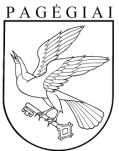 Pagėgių savivaldybės tarybasprendimasdėl  pritarimo PARAIŠKOS „PAGĖGIŲ IR SOVETSKO VIETOS VALDŽIOS INSTITUCIJŲ IR PILIEČIŲ DIALOGAS −  SĄLYGA EFEKTYVIAM VALDYMUI“ RENGIMUI, PROJEKTŲ VEIKLŲ VYKDYMUI IR LĖŠŲ SKYRIMUI2018 m. kovo 29 d. Nr. T-54Pagėgiai